Ügyiratszám: HSZ/35674-1/2022. M E G H Í V ÓHajdúszoboszló Város Önkormányzata Képviselő-testületének következő ülését2022. november 17. (csütörtök) napjának 14.00 órájáraa Városháza Pávai Vajna-termébeösszehívom, melyre meghívom.NAPIRENDI JAVASLAT:Előterjesztés a helyi menetrendszerinti autóbusz-közlekedést érintő várakoztatásról szóló beszámoló vasúti késések esetén. Előadó: városfejlesztési irodavezető Javaslat a helyi adókról szóló 22/2012. (XI.29.) önkormányzati rendelet módosítására. Előadó: aljegyző, adó-, és rendészeti irodavezető Előterjesztés támogatási szerződés módosításával kapcsolatosan. Előadó: aljegyző, adó-, és rendészeti irodavezető Előterjesztés a Polgármesteri Hivatal fűtési rendszer korszerűsítésével kapcsolatosan.Előadó: városfejlesztési irodavezető Tájékoztatás végső menedékes jogintézményben lévő fogyasztási helyek földgáz közbeszerzésről.Előadó: városfejlesztési irodavezető Előterjesztés a Vízműtelepen lévő klórgáz adagoló rendszer felújításáról.Előadó: városfejlesztési irodavezető Előterjesztés a városnéző nosztalgiavonat útvonalának módosításáról.Előadó: városfejlesztési irodavezető Előterjesztés a Hajdúszoboszló Hermann O. u. 2. sz. alatti ingatlan értékesítéséről.Előadó: VgNZrt vezérigazgató Előterjesztés Hajdúszoboszlói Sportegyesület kérelmével kapcsolatosan.Előadó: bizottsági elnök Javaslat a polgármesteri jutalom tárgyában. Előadó: bizottsági elnök Tájékoztató a testületi ülések közötti fontosabb eseményekről. Előadó: polgármester Válasz a tankerületi központ áthelyezésével kapcsolatban. Előadó: polgármester Válasz a Hajdúszoboszlói Városi Televízió költségvetése végrehajtásával kapcsolatosan. Előadó: aljegyző, adó-, és rendészeti irodavezető Válasz Máté Lajos Képviselő Úr Jókai sori pavilonokkal kapcsolatos kérdésére.Előadó: gazdasági irodavezető Válasz Bíró Anita Képviselő Asszony Szabadidő park biztosításával kapcsolatos kérdésére.Előadó: gazdasági irodavezető Válasz forgalmi rend kialakításával kapcsolatos interpellációra. Előadó: városfejlesztési irodavezető Válasz a Kossuth utcai és a Bethlen utca – Halasi Fekete Péter tér csomópontok átépítésével kapcsolatos kérdésre.Előadó: városfejlesztési irodavezető Válasz a Hősök tere 3. sz. alatti tér rendezésével kapcsolatos kérdésre. Előadó: városfejlesztési irodavezető Válasz egyirányú utcákban kerékpáros közlekedés biztosításával kapcsolatos interpellációra.Előadó: városfejlesztési irodavezető Válasz Tokay utca útfelújításával kapcsolatos kérdésre.Előadó: városfejlesztési irodavezetőHajdúszoboszló, 2022. 11. 11. Czeglédi Gyula 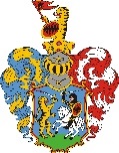 Hajdúszoboszló Város Önkormányzatának Polgármestere4200 Hajdúszoboszló, Hősök tere 1.Önkormányzati KRID azonosító: 144980978Telefon: +36 70 489 4633, e-mail: polgmhiv@hajduszob.hu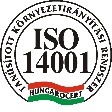 